Задания контрольно-графической работы «Переходные процессы в электрических цепях».ЗадачаВ электрической цепи, соответствующей варианту задания (см. таблицу 1 и рис. 1.1 — 1.20), найти закон изменения указанной в задании величины после коммутации (столбец 10 табл.1), при указанных параметрах элементов. Начертить график изменения во времени искомой величины.Вариант задания определяется по двум последним цифрам номера зачетной книжки.Примечание: Принять L2 =0, это означает, что участок а — в схемы закорочен, принять С2=0, это говорит о том, что ветвь т — п с конденсатором С2 разомкнута. При вычерчивании расчетной схемы элементы L2 иС2должны отсутствовать. 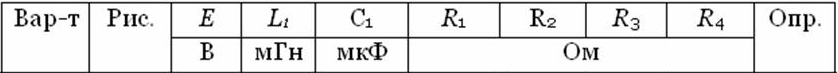 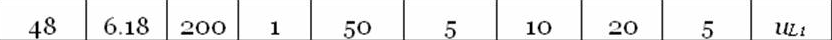 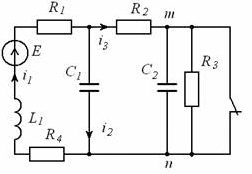 Пример расчетаЗадача 1.В цепи изображенной на рисунке 1 в момент t =0 происходит размыкание ключа. Определите закон изменения напряжения uC ( t ) при условии, что до момента коммутации все токи и напряжения были постоянными. Параметры электрической цепи: E =120В, L1 =2Гн, C1 =200мкФ, R1 =50 Ом, R2 =100 Ом, R3=50 Ом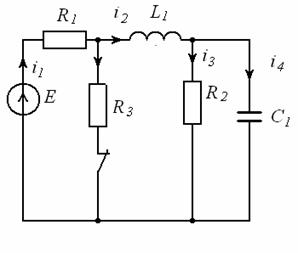 Рис. 1. Схема электрической цепи до коммутации.Решение1). Определить токи в ветвях с индуктивностью и напряжения на конденсаторах до коммутации, которые является независимыми начальными условиями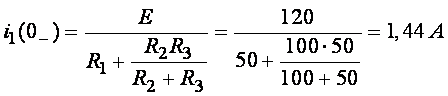 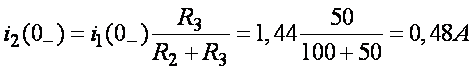 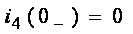 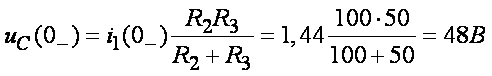 2). Рассчитать принужденный(установившийся) режим при  после коммутации (определить принужденные токи и напряжения рис. 2).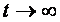 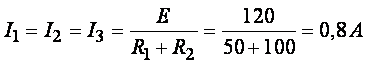 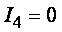 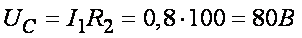 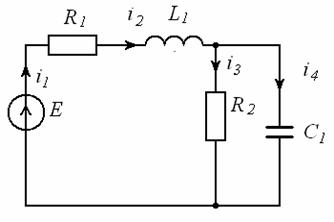 Рис. 2. Схема электрической цепи после коммутации.3). Получим характеристическое уравнение методом входного сопротивления и найдем его корни.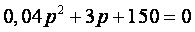 Корни этого уравненияp1 = - 37.5+ j 48.412; p2 =- 37.5 - j 48.412.4). Общее выражения для искомого напряжения на емкости в соответствии с видом корней характеристического уравнения запишем в виде .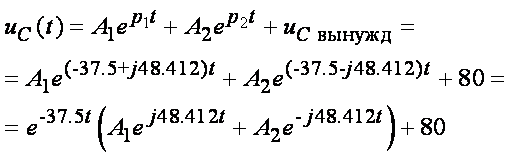 Производная от искомого напряжения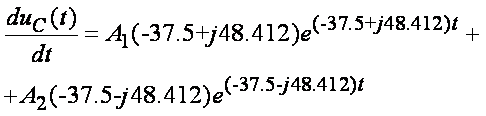 5). Для определения постоянных интегрирования используем значения искомых величин и их производных при t =0+:а) выражение для напряжения в момент коммутации uC (0+)= uC(0-)=48 В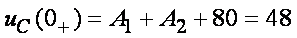 б) выражение тока через конденсатор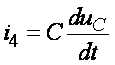 В момент t =0+ ток через конденсатор определяется как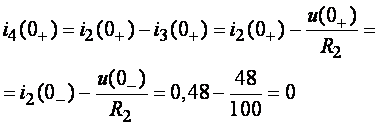 Эти равенства означают, что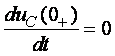 Производная напряжения в момент коммутации из решения дифференциального уравнения равна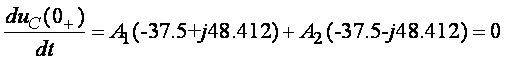 6). Определим постоянные интегрирования.Из первого уравнения выразим  и подставим его во второе уравнение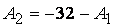 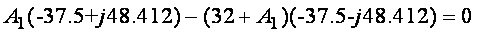 Откуда следует, что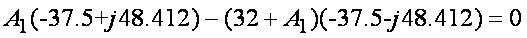 или .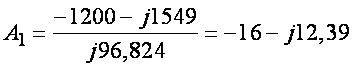 Тогда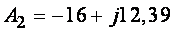 7). Теперь решение следует записать так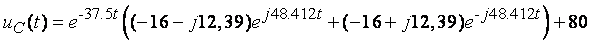 Это выражение описывает действительную функцию времени, поэтому нужно его упростить.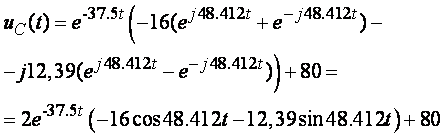 Умножим и разделим выражение стоящее в скобках на 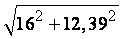 тогда получим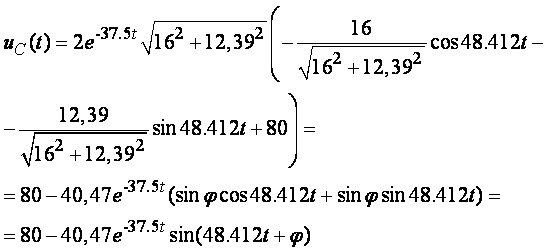 где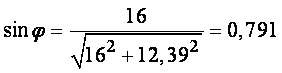 откуда φ =52 o 20 '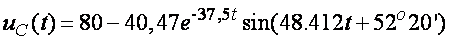 Построим график изменения искомой величины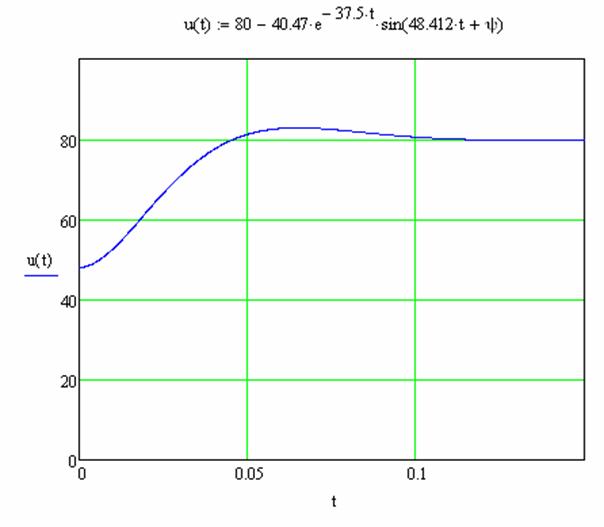 Работу лучше всего выполнять в программе МАТКАД